Муниципальное автономное дошкольное образовательное учреждение  «Золотой ключик» (корпус №9)Проект      «Полезнее книги                     нет вещи на свете»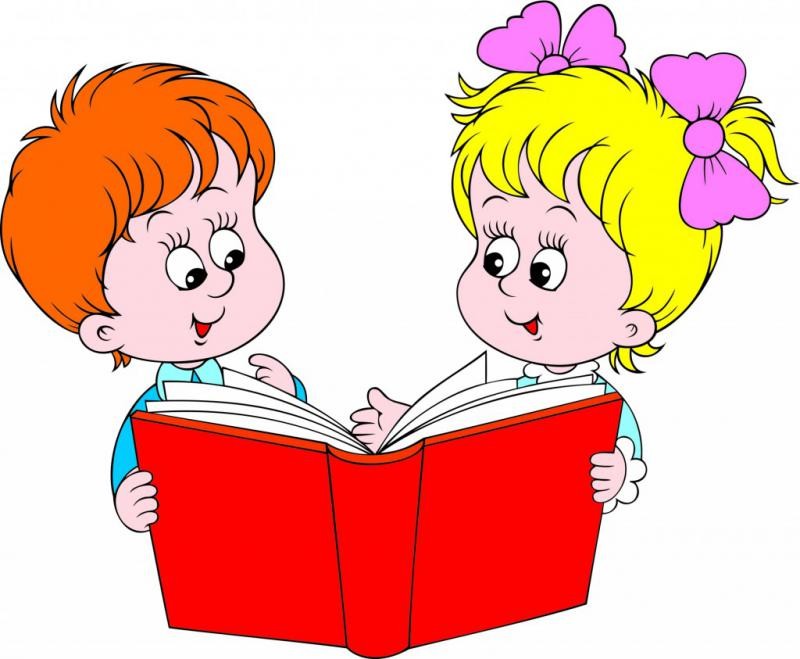 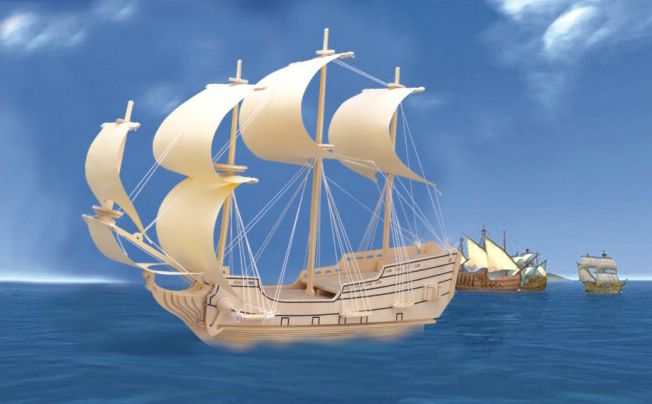                                                                                                  Автор проекта:                                                                                                                                                                 воспитатель старшей группы                                                                                                 Ризида Фарадисовна Хакимзянова                                                                                                                                                                 Губаха  2017г.-2018г.Тип проекта: практико-ориентированный, групповойСроки реализации проекта: долгосрочный (июль 2017г. – июнь 2018г.)Участники проекта: воспитатели старшей группы;Целевая группа:дети старшей группы;родители воспитанников.    Актуальность проектаЯ к вам обращаюсь, товарищи, дети:Полезнее книги нет вещи на свете!Пусть книги друзьями заходят в дома,Читайте всю жизнь, набирайтесь ума!(из «Обращения писателя к читателям» - С.В.Михалкова)Книга играет огромную роль в развитии человека. Она помогает формировать взгляд на мир, учит отличать добро от зла, помогает развивать чувство прекрасного. В отличие от фильмов, где от зрителя требуется лишь смотреть и наслаждаться красивой картинкой, книга заставляет задуматься, пропустить через себя все то, что автор вложил в свои строки. Цель книги – приносить пользу, учить доброму и светлому, помогать постичь настоящее искусство и способствовать формированию безупречного вкуса.Но сегодня в России, в результате огромного количества перемен в жизни общества, статус чтения, его роль, отношение к нему сильно меняется. Постепенно исчезает устойчивая литературная традиция, на которую опирались предшествующие поколения. Падает ранее высокий статус писателя, как «властителя человеческих душ», статус «человека читающего», и статус чтения. Эта проблема коснулась и семьи наших воспитанников.Между тем, всем известен интерес детей к книге. Важный способ приобщения детей к книге — чтение вслух. Небольшая беседа об авторе книги, название произведения создают своеобразную установку, психологически готовят детей к прослушиванию произведения. Главное - уметь раскрыть воспитательный потенциал книги, донести её до ума и сердца ребёнка. Именно процесс чтения способствует духовному общению родителей и детей, устанавливает взаимопонимание, близость, доверительность, без которых немыслимо воспитание. Лучшие детские книги, представляя собой высокие образцы художественного слова, помогают воспитывать у детей чувство прекрасного и делают жизнь полнее и интереснее. В книгах содержится большой жизненный опыт, а взрослый может помочь ребёнку воспринимать его осмысленно. Книга создаёт важнейшие предпосылки для дальнейшего развития ума ребёнка, нравственности и эстетического восприятия мира. Поэтому так важно способствовать тому, чтобы книги стали основой передачи знаний от поколения к поколению, основой образования, освоения культуры и истории. Только благодаря книгам, произведениям художественной литературы можно заглянуть в прошлое, узнать о быте, традициях, культуре древних народов и наших предков, о самых знаменательных событиях, которые привели наш мир к существующему положению дел и о многом другом. Если все необходимые знания каждый может найти именно в книгах, значит надо создать условия, благодаря которым книги были, остаются и, хочется надеяться, останутся нашими верными друзьями, а значит сегодня, как никогда, важна традиция семейного чтения.Цель: привлечь родителей к организации семейного чтения в домашних условиях.Задачи:создать условия для повышения интереса к произведениям детской художественной литературы авторов Пермского края, России и Зарубежья; приобщать родителей к организации семейного чтения в домашних условиях;способствовать обогащению словарного запаса, развитию речевой активности, эмоциональной отзывчивости, повышению любознательности, наблюдательности, внимания, памяти; укреплению уважения к книге и самому процессу её прочтения;воспитывать чувство гордости за то, что наш Пермский край, Россия и Зарубежье так богаты известными писателями и поэтами.Ожидаемый результат: Воспитанники:различают произведения авторов Пермского края, России и Зарубежья; включаются в беседы о прочитанных произведениях, анализируют, рассуждают на предложенные темы; умеют аккуратно и бережно обращаться с книгами;имеют потребность в ежедневном общении с книгами.Родители:активные и заинтересованные участники проекта, ориентированные на развитие у детей потребности к познанию нового посредством организации семейного чтения;Педагоги: обогащают предметно-пространственную развивающую среду Центра книги посредством подборки произведений детской художественной литературы авторов Пермского края, России и Зарубежья.   Этапы работы над проектом:Подготовительный этап (июль – август 2017г.):Определение темы проекта.Формулировка цели и разбивка на веер задач.Составление плана основного этапа проекта.Опрос детей и родителей.Мониторинг опроса.Подбор наглядно-дидактических пособий, демонстрационного материала. Создать условия для реализации проекта.          Родители:Решение о принятии участия в проекте.         Дети:Рассматривание иллюстраций в книгах, представленных в Центре книги.Основной этап:Перспективный план1. Организация выставок произведений авторов Пермского края, России и Зарубежья в Центре книги. Создать условия по реализации проекта. Развивать интерес к произведениям авторов.2. Чтение произведений согласно плану, знакомство с биографиями авторов произведений. Пробуждать и поддерживать интерес детей к произведениям детской художественной литературы авторов Пермского края, России и Зарубежья.3. Заучивание стихотворных произведений (согласно смене времён года и праздничным событиям) по мнемотаблицам авторов Пермского края и России.4. Развитие любознательности, интереса к произведениям детской художественной литературы.5. Привлечение внимания к настольно-печатной игре: «По страницам сказок К.Чуковского».Развитие внимания, творческого воображения, памяти, речевой активности; обогащение зрительного восприятия.Заключительный этап (июнь 2018г.):1. Акция «От Пушкина до Пушкина» (Пушкинский день – день русского языка)Опрос детей и родителей.Мониторинг опроса.2. Обработка и оформление материалов проекта.Анализ результативности.Итогом проекта стало обобщение результатов работы.Созданы альбомы: - «Картотека произведений авторов Пермского края, России и Зарубежья» («Иллюстрированный альбом классификаций» - речевое развитие),- «Мнемотаблицы для работ над стихами разных времён года» (для работы с дошкольниками старшего возраста),- «Рекомендуем почитать» (отзывы родителей о любимых книгах), - «Есть что почитать…» (банк произведений семейных библиотек воспитанников группы).Благодаря совместной деятельности родителей и дошкольников было оформлено пособие на тему «Наш опыт семейного чтения».Вниманию родителей были представлены консультации:- «Семейное чтение»;- «Как и зачем учить стихи с ребёнком?».Главным итогом проведения проекта стало повышение роли книги в жизни воспитанников и их семей, приобщение родителей к организации семейного чтения в домашних условиях.СентябрьСентябрьСентябрь№ неделиДеятельность, организуемая с дошкольникамиДеятельность, организуемая с родителями2Знакомство с произведениями известных Пермских авторов:- знакомство с биографией и стихами Валентины Фёдоровны Телегиной:«В добрый путь»;«Мухомор»;«Опята»;«Боровичок»;«Подсолнушки»;«Я силы беру у родимой земли…».Организация выставки книг В.Ф.Телегиной.- Акция «Рекомендуем почитать»(отзыв о любимой семейной книге)3- знакомство с биографией и стихами Евгении Фёдоровны Трутневой:«Улетает лето»;«До свиданья, лето»;«В родном краю»;«Дед Мороз»;«Зимние клочья»;«Вестники весны».Организация выставки книг Е.Ф.Трутневой.Разучивание по мнемотаблице стихотворения Е.Ф.Трутневой «Улетает лето».- Акция «Рекомендуем почитать»(отзыв о любимой семейной книге)4- знакомство с биографией и рассказами Виталия Валентиновича Бианки:«Голубые лягушки»; «Первая охота»;«Как муравьишка домой спешил»;Организация выставки книг В.В.Бианки.- Акция «Рекомендуем почитать»(отзыв о любимой семейной книге)5- рассказы Виталия Валентиновича Бианки: «Муравей и стрекоза»;«Мишка-башка»;«Кукушонок».Организация выставки книг В.В.Бианки.- Акция «Рекомендуем почитать»(отзыв о любимой семейной книге)ОктябрьОктябрьОктябрь№ неделиДеятельность, организуемая с дошкольникамиДеятельность, организуемая с родителями1- знакомство с биографией и рассказами Евгения Андреевича Пермяка:«Пропавшие нитки»;«Волшебные краски»;«Мать-мачеха»;«Про нос и язык»;«Самое страшное»;«Филя».Организация выставки книг Е.А.Пермяка (115 лет со Дня рождения).- Акция «Рекомендуем почитать»(отзыв о любимой семейной книге)2- знакомство с биографией и стихами Льва Ивановича Кузьмина:«Звездочёты»;«Бумажный самолётик»;«Зябкий человечек»;«Как до небес добраться»;«Ванечка»;«Золотая колыбель».Организация выставки книг Л.И.Кузьмина (к 90-летию Пермского писателя).Разучивание по мнемотаблице стихотворения Е.А.Благининой «Улетают, улетели».- Акция «Рекомендуем почитать»(отзыв о любимой семейной книге)3- знакомство с биографией и рассказами Дмитрия Наркисовича Мамина-Сибиряка:«Серая Шейка»;«Приёмыш»;«Сказка про храброго зайца…»;Организация выставки книг Д.Н.Мамина-Сибиряка (165 лет со Дня рождения).- Акция «Рекомендуем почитать»(отзыв о любимой семейной книге)4- рассказы Дмитрия Наркисовича Мамина-Сибиряка:«Сказка про Комара Комаровича…»;«Сказка про славного царя Гороха»;«Упрямый козёл».Организация выставки книг Д.Н.Мамина-Сибиряка (165 лет со Дня рождения).- Беседа «Расскажите о прочитанной книге дома»Разучивание по мнемотаблице стихотворения Ф.И.Тютчева «Есть в осени первоначальной…».- Акция «Рекомендуем почитать»(отзыв о любимой семейной книге)НоябрьНоябрьНоябрь№ неделиДеятельность, организуемая с дошкольникамиДеятельность, организуемая с родителями1Знакомство с произведениями известных авторов России:- знакомство с биографией и стихами Самуила Яковлевича Маршака:«Весёлые чижи»;«О мальчиках и девочках»;«Мяч»;Организация выставки книг С.Я.Маршака (130 лет со Дня рождения).- Консультация для родителей «Семейное чтение»- Игра-квест «По страницам произведений С.Я.Маршака»- Конкурс стихов,посвящённых Дню матери(«поэтические дуэты» - детско-родительские чтения (на уровне ДОУ))- Акция «Светлячок»(Единый родительский день по ФГОС)«Литературный огонёк»(на уровне ДОУ)- Акция «Рекомендуем почитать»(отзыв о любимой семейной книге)2- стихи Самуила Яковлевича Маршака:«Большой карман»;«Голос в лесу»;«Зелёная страница».Организация выставки книг С.Я.Маршака (130 лет со Дня рождения).Разучивание по мнемотаблице стихотворения С.В.Михалкова «Белые стихи».- Консультация для родителей «Семейное чтение»- Игра-квест «По страницам произведений С.Я.Маршака»- Конкурс стихов,посвящённых Дню матери(«поэтические дуэты» - детско-родительские чтения (на уровне ДОУ))- Акция «Светлячок»(Единый родительский день по ФГОС)«Литературный огонёк»(на уровне ДОУ)- Акция «Рекомендуем почитать»(отзыв о любимой семейной книге)3- знакомство с биографией и стихами Бориса Владимировича Заходера:«Повара»;«Ванька-встанька»;«Дырки в сыре»;«Муха-чистюха»;«Очень вежливый индюк»;«Мартышкин дом».Организация выставки книг Б.В.Заходера.- Консультация для родителей «Семейное чтение»- Игра-квест «По страницам произведений С.Я.Маршака»- Конкурс стихов,посвящённых Дню матери(«поэтические дуэты» - детско-родительские чтения (на уровне ДОУ))- Акция «Светлячок»(Единый родительский день по ФГОС)«Литературный огонёк»(на уровне ДОУ)- Акция «Рекомендуем почитать»(отзыв о любимой семейной книге)4- знакомство с биографией и стихами Григория Бенционовича Остера («Вредные советы-2»):«…перед тем как у своих родителей…»;«…когда милиция уже в твою стучится дверь…»;«…если чай в стакане долго…»;«…не ходи в ботинках грязных по накрытому столу…»;«…не надо стёкла доставать…»;«…если бабушка устала…».Организация выставки книг Г.Б.Остера (70 лет со Дня рождения).- Консультация для родителей «Семейное чтение»- Игра-квест «По страницам произведений С.Я.Маршака»- Конкурс стихов,посвящённых Дню матери(«поэтические дуэты» - детско-родительские чтения (на уровне ДОУ))- Акция «Светлячок»(Единый родительский день по ФГОС)«Литературный огонёк»(на уровне ДОУ)- Акция «Рекомендуем почитать»(отзыв о любимой семейной книге)5- знакомство с биографией и стихами Фёдора Ивановича Тютчева:                «Есть в осени первоначальной»;«Чародейкою Зимою»;«Первый лист»;Организация выставки книг Ф.И.Тютчева.- Консультация для родителей «Семейное чтение»- Игра-квест «По страницам произведений С.Я.Маршака»- Конкурс стихов,посвящённых Дню матери(«поэтические дуэты» - детско-родительские чтения (на уровне ДОУ))- Акция «Светлячок»(Единый родительский день по ФГОС)«Литературный огонёк»(на уровне ДОУ)- Акция «Рекомендуем почитать»(отзыв о любимой семейной книге)ДекабрьДекабрьДекабрь№ неделиДеятельность, организуемая с дошкольникамиДеятельность, организуемая с родителями2- стихи Фёдора Ивановича Тютчева: «Весенние воды»;«Весенняя гроза»;«Фонтан».Организация выставки книг Ф.И.Тютчева.            - Промежуточный мониторинг родителей и детей.- Акция «Рекомендуем почитать»(отзыв о любимой семейной книге)3- знакомство с биографией и стихами Эдуарда Николаевича Успенского:«Если был бы я девчонкой…»;«Смешной слонёнок»;«Пластилиновая ворона»;Организация выставки книг Э.Н.Успенского (80 лет со Дня рождения).Разучивание по мнемотаблице стихотворения С.Я.Маршака «Вьюга».- Промежуточный мониторинг родителей и детей.- Акция «Рекомендуем почитать»(отзыв о любимой семейной книге)4- стихи Эдуарда Николаевича Успенского: «Рыжий»;«Матрёшка»;«Тигр вышел погулять».Организация выставки книг Э.Н.Успенского (80 лет со Дня рождения).- Промежуточный мониторинг родителей и детей.- Акция «Рекомендуем почитать»(отзыв о любимой семейной книге)5- знакомство с биографией и рассказами Николая Николаевича Носова:«Автомобиль»;«Три охотника»;«Саша»;Организация выставки книг Н.Н.Носова.Повторение по мнемотаблице стихотворения С.Я.Маршака «Декабрь».- Промежуточный мониторинг родителей и детей.- Акция «Рекомендуем почитать»(отзыв о любимой семейной книге)ЯнварьЯнварьЯнварь№ неделиДеятельность, организуемая с дошкольникамиДеятельность, организуемая с родителями2- рассказы Николая Николаевича Носова:«Находчивость»;«Дружок»;«Ступеньки».Организация выставки книг Н.Н.Носова.- Флешмоб«Шагал один чудак»(посвящённый 90-летию Пермского писателя Л.И.Кузьмина –(на уровне ДОУ)).- Акция «Рекомендуем почитать»(отзыв о любимой семейной книге)3- знакомство с биографией и рассказами М.М.Пришвина:«Хромка»;«Этажи леса»;«Выскочка»;Организация выставки книг М.М.Пришвина.Разучивание по мнемотаблице стихотворения Ф.И.Тютчева «Чародейкою Зимою».- Флешмоб«Шагал один чудак»(посвящённый 90-летию Пермского писателя Л.И.Кузьмина –(на уровне ДОУ)).- Акция «Рекомендуем почитать»(отзыв о любимой семейной книге)4- рассказы М.М.Пришвина:«Говорящий грач»;«Журка»;«Изобретатель».Организация выставки книг М.М.Пришвина.- Флешмоб«Шагал один чудак»(посвящённый 90-летию Пермского писателя Л.И.Кузьмина –(на уровне ДОУ)).- Акция «Рекомендуем почитать»(отзыв о любимой семейной книге)5- знакомство с биографией и стихами Елены Александровны Благининой:«Улетают, улетели»;«Журавушка»;«Загадка»;Организация выставки книг Е.А.Благининой.- Флешмоб«Шагал один чудак»(посвящённый 90-летию Пермского писателя Л.И.Кузьмина –(на уровне ДОУ)).- Акция «Рекомендуем почитать»(отзыв о любимой семейной книге)ФевральФевральФевраль№ неделиДеятельность, организуемая с дошкольникамиДеятельность, организуемая с родителями2- стихи Елены Александровны Благининой:«Вот она, ёлочка наша»;«Котёнок»;«Мороз».Организация выставки книг Е.А.Благининой.Разучивание по мнемотаблице стихотворения С.Я.Маршака «Папин праздник – самый главный».- Консультация для родителей«Как и зачем учить стихи с ребёнком?»- Поэтический вечер встречи «А что у Вас?…»(посвящённый Дню рождения поэта С.В.Михалкова)- Конкурс «Лучший отзыв о любимой семейной книге»(рекламный микрофон – (на уровне ДОУ)).3- знакомство с биографией и стихами Сергея Владимировича Михалкова:«Как бы жили мы без книг?»;«Находка»;«Белые стихи»;Организация выставки книг С.В.Михалкова.- Консультация для родителей«Как и зачем учить стихи с ребёнком?»- Поэтический вечер встречи «А что у Вас?…»(посвящённый Дню рождения поэта С.В.Михалкова)- Конкурс «Лучший отзыв о любимой семейной книге»(рекламный микрофон – (на уровне ДОУ)).4- стихи Сергея Владимировича Михалкова:«Про девочку, которая плохо кушала»;«Бараны»;«Кошки-мышки».Организация выставки книг С.В.Михалкова.Разучивание по мнемотаблице стихотворения Г.А.Ладонщикова «Пограничник».- Консультация для родителей«Как и зачем учить стихи с ребёнком?»- Поэтический вечер встречи «А что у Вас?…»(посвящённый Дню рождения поэта С.В.Михалкова)- Конкурс «Лучший отзыв о любимой семейной книге»(рекламный микрофон – (на уровне ДОУ)).5- знакомство с биографией и рассказами Константина Георгиевича Паустовского:«Барсучий нос»;«Дремучий медведь»;«Заячьи лапы»;Организация выставки книг К.Г.Паустовского.Повторение по мнемотаблице стихотворения Б.В.Заходера «Рассеянная зима».- Консультация для родителей«Как и зачем учить стихи с ребёнком?»- Поэтический вечер встречи «А что у Вас?…»(посвящённый Дню рождения поэта С.В.Михалкова)- Конкурс «Лучший отзыв о любимой семейной книге»(рекламный микрофон – (на уровне ДОУ)).МартМартМарт№ неделиДеятельность, организуемая с дошкольникамиДеятельность, организуемая с родителями2- рассказы Константина Георгиевича Паустовского:«Квакша»;«Резиновая лодка»;«Заботливый цветок».Организация выставки книг К.Г.Паустовского.Разучивание по мнемотаблице стихотворения Е.А.Благининой «Мама спит, она устала».3- знакомство с биографией и рассказами Виктора Юзефовича Драгунского:«Он живой и светится…»;«Друг детства»;«Дымка и Антон»;Организация выставки книг В.Ю.Драгунского.4- рассказы Виктора Юзефовича Драгунского:«Красный шарик в синем небе»;«Гусиное горлышко»;«Заколдованная буква».Организация выставки книг В.Ю.Драгунского.Разучивание по мнемотаблице стихотворения Е.А.Благининой «Загадка».5- знакомство с биографией и стихами Корнея Ивановича Чуковского:     «Путаница»;«Чудо-дерево»;«Телефон»;Организация выставки книг К.И.Чуковского.Разучивание по мнемотаблице стихотворения С.Я.Маршака «Весенняя песенка».АпрельАпрельАпрель№ неделиДеятельность, организуемая с дошкольникамиДеятельность, организуемая с родителями2- стихи Корнея Ивановича Чуковского:     «Бармалей»;«Топтыгин и Луна»;«Ёлка».Организация выставки книг К.И.Чуковского.- Беседа «Расскажите о прочитанной книге дома»Повторение по мнемотаблице стихотворения С.Я.Маршака «Апрель».- Смотр семейных опытов«Наш опыт семейного чтения»(на уровне ДОУ)3Знакомство с произведениями известных Зарубежных авторов:- знакомство с биографией и сказками Вильгельма и Якоба Гримм (Германия):«Розочка и Беляночка»;«Храбрый портняжка»;«Горшочек каши»;Организация выставки книг братьев Гримм.Разучивание по мнемотаблице стихотворения Э.Н.Успенского «Если был бы я девчонкой…».- Смотр семейных опытов«Наш опыт семейного чтения»(на уровне ДОУ)4- сказки Вильгельма и Якоба Гримм (Германия):«Госпожа Метелица»;«Король Дроздобород»;«Бременские музыканты».Организация выставки книг братьев Гримм.- Смотр семейных опытов«Наш опыт семейного чтения»(на уровне ДОУ)5- знакомство с биографией и стихами Алана Александра Милна (Англия):«Вежливость»;«Маленький Тим»;«Баллада о королевском бутерброде»;Организация выставки книг А.А.Милна.Разучивание по мнемотаблице стихотворения Ф.И.Тютчева «Весенние воды».- Смотр семейных опытов«Наш опыт семейного чтения»(на уровне ДОУ)МайМайМай№ неделиДеятельность, организуемая с дошкольникамиДеятельность, организуемая с родителями1- стихи Алана Александра Милна (Англия): «Качельная песенка»;«Меховой медведь»;«Вишнёвое деревце».Организация выставки книг А.А.Милна.- Конкурс стихов,посвящённых Дню Победы(«поэтические дуэты» - детско-родительские чтения (на уровне ДОУ))2- знакомство с биографией и рассказами Астрид Анны Эмилии Линдгрен (Швеция):«Весёлая кукушка»;«Мирабель»;«Стук-постук»;Организация выставки книг А.А.Э.Линдгрен (110 лет со Дня рождения).Разучивание по мнемотаблице стихотворения Е.А.Благининой «Журавушка».- Конкурс стихов,посвящённых Дню Победы(«поэтические дуэты» - детско-родительские чтения (на уровне ДОУ))3- рассказы Астрид Анны Эмилии Линдгрен (Швеция):«Солнечная полянка»;«Как Пеппи поселяется в вилле «Курица»;«Карлсон, который живёт на крыше».Организация выставки книг А.А.Э.Линдгрен (110 лет со Дня рождения).- Конкурс стихов,посвящённых Дню Победы(«поэтические дуэты» - детско-родительские чтения (на уровне ДОУ))4- знакомство с биографией и сказками Шарля Перро (Франция):«Красная Шапочка»;«Спящая красавица»;«Кот в сапогах»;Организация выставки книг Ш.Перро.- Конкурс стихов,посвящённых Дню Победы(«поэтические дуэты» - детско-родительские чтения (на уровне ДОУ))5- сказки Шарля Перро (Франция): «Золушка»;«Замарашка»;«Красавица и чудовище».Организация выставки книг Ш.Перро.- Беседа «Расскажите о прочитанной книге дома»- Конкурс стихов,посвящённых Дню Победы(«поэтические дуэты» - детско-родительские чтения (на уровне ДОУ))